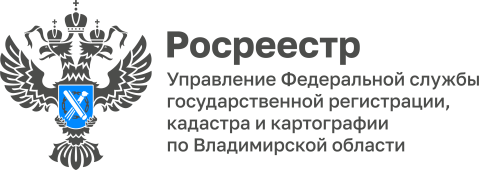 ПРЕСС-РЕЛИЗ        Управление Росреестра по Владимирской области напоминаето необходимости соблюдения требований к подготовке межевых и технических планов В целях сокращения количества недостоверных сведений об объектах недвижимости, вносимых в ЕГРН, Управление Росреестра по Владимирской области напоминает об изменениях требований к подготовке межевых и технических планов в части заполнения разделов «Исходные данные», «Сведения о выполненных измерениях и расчетах», «Схема геодезических построений», вступивших в действие в 2022 году.Изменены следующие требования по подготовке межевых и технических планов: - источником получения сведений о координатах геодезических пунктов определен федеральный фонд пространственных данных (в подготавливаемых документах необходимо указание наименования и реквизитов документа о предоставлении материалов фонда);- установлена возможность использования спутниковых дифференциальных геодезических сетей и отдельных базовых станций для проведения геодезических измерений при выполнении кадастровых работ (в документах указываются наименование и реквизиты документа о предоставлении доступа к измерительной и корректирующей информации, наименование аппаратуры, сведения об утверждении типа средств измерений,  реквизиты свидетельства о поверке). Выбор метода определения координат характерных точек границ земельных участков и их частей осуществляется кадастровым инженером исходя из требований к точности и методам определения координат, установленных приказом Росреестра от 23.10.2020 № П/0393.Геодезический метод указывается при использовании геодезического оборудования - тахеометра, лазерного дальномера, теодолита и т.п. В этом случае схема геодезических построений оформляется в соответствии с абзацами 2 пунктов 73 и 62 требований к подготовке межевых и технических планов, соответственно.          Метод спутниковых геодезических измерений указывается, если кадастровым инженером для измерений используется аппаратура спутниковая геодезическая.  В  этом случае схема геодезических построений оформляется в соответствии с абзацами 3 пунктов 73 и 62 требований к подготовке межевых и технических планов, соответственно.«Выполнение кадастровыми инженерами установленных требований влияет на уменьшение количества приостановлений и отказов в осуществлении учетно-регистрационных действий, а внесение в ЕГРН достоверных сведений способствует уменьшению количества реестровых ошибок», - отметил председатель Общественного совета при Управлении Илья Сурков.Материал подготовлен Управлением Росреестра по Владимирской областиКонтакты для СМИУправление Росреестра по Владимирской областиг. Владимир, ул. Офицерская, д. 33-аОтдел организации, мониторинга и контроля(4922) 45-08-29(4922) 45-08-26